MSC SEAVIEW30 OTTOBRE – 04 NOVEMBRE 20236 GIORNI / 5 NOTTIItinerario Genova (Italia), Palma di Maiorca (Spagna), Barcellona (Spagna), Marsiglia (Francia), Genova (Italia)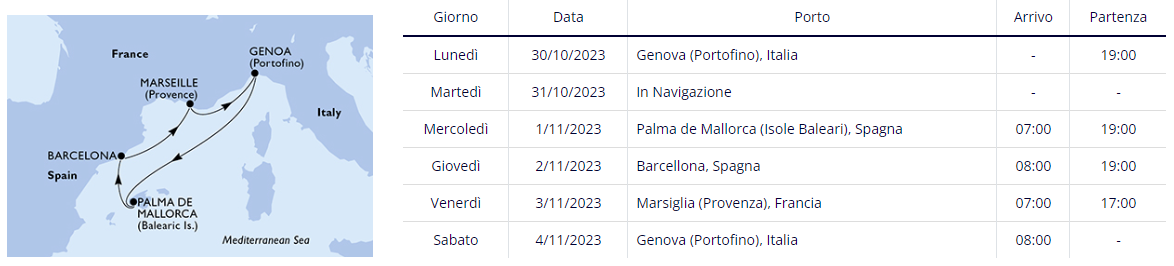 Cabine in esperienza bella solo doppieCabine singole su richiestaCabine triple e quadruple su richiesta e solo in categoria Deluxe e Premium con supplementoUna gratuità in cabina doppia interna con 25 adulti paganti quota intera (26°) – escluse tasse portuali e quote di servizio (ad oggi euro 170,00)La quota comprende:Bus riservato per il trasferimento da Torino  al porto di Genova e viceversaSistemazione in cabina doppia nella categoria prescelta per tutta la durata della crociera esperienza bellaSistemazione nella categoria prescelta per tutta la durata della crociera in esperienza bellaVitto a bordo (prima e seconda colazione, tè, pranzo, buffet di mezzanotte, sorprese gastronomiche).Partecipazione a tutte le attività di animazione: giochi, concorsi, cacce al tesoro, tornei, serate a tema.Utilizzo di tutte le attrezzature della nave: piscine, lettini, palestra, vasche idromassaggio, biblioteca, discoteca, tennis tavolo, campo da tennis, campo da pallavolo, percorso jogging (dove presenti).Servizio trasporto bagagli nel porto di inizio/termine della crocieraMezzi d'imbarco e sbarco nei porti dove la nave non attraccherà alla banchina.Tasse portuali obbligatorie da prepagare in agenzia Euro 110,00Quote di servizio obbligatorie da prepagare in agenzia Euro 60,00Assicurazione medico / bagaglioLa quota non comprende:Assicurazione annullamento facoltativa Unipol Sai per persona Euro 25,00Bevande durante la crocieraEscursioni durante la crocieraExtra di carattere personale e tutto quanto non espressamente indicato nella voce “la quota comprende”ESPERIENZA BELLA• Il numero di cabina sarà assegnato prima della partenza della crociera• Ristoranti Principali con ricca e varia cucina internazionale** • Ricco Buffet per colazione, pranzo, cena e spuntini a tarda notte • Spettacoli teatrali in stile Broadway • Attività di intrattenimento per adulti e bambini • Kids Club con aree esclusive progettate in collaborazione con Lego e Chicco • Area piscine • Palestra e strutture sportive all'aperto • Disponibile con cabina Balcone, Vista Mare e InternaQuote di partecipazione a persona bus da/per Torino + crocieraminimo 25 adulti pagantiQuote di partecipazione a persona bus da/per Torino + crocieraminimo 25 adulti pagantiQuote di partecipazione a persona bus da/per Torino + crocieraminimo 25 adulti pagantiQuote di partecipazione a persona bus da/per Torino + crocieraminimo 25 adulti paganti6 Giorni / 5 nottiCabina internaCabina vista mare*Cabina con balcone30/10 - 4/11/2023470550660